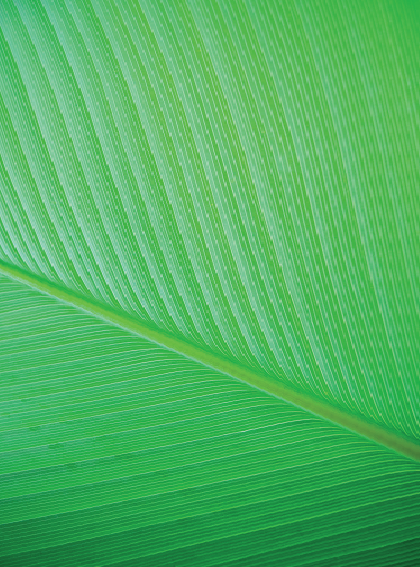                                              А. ЛычковаСеротонинергическая регуляцияпищеварительной системы                                                      Содержание Введение………………………………………………………………..…………...4 Глава 1.  Нервная регуляция моторной функции пищевода…………………..5 Нервная регуляция моторной функции пищевода в норме……………….….…5   1.1. Серотонинергическая система…………………………………………..…..11  1.2. Холинергическая система……………………………………………………14 1.3. Адренергическая система.……………………………………………………20 1.4. Пуринергическая система…………………………………………………….21 1.5. Пептидергическая система………………………………………………...….22 1.6. Нитроксидергическая система………………………………..………………29 1.7. Простагландины……………………………………..……………………...…30 1.8. Взаимодействие серотонинергической и холинергической систем         Собственное исследование….………………………………..………………37 Нервная регуляция моторной активности пищевода при патологии ..…….…..38  Библиография к главе 1…………………………………………………………..128    Приложение к главе 1…………………………………………………………….149 Глава 2. Нервная регуляция моторной функции желудка……………………...160   Нервная регуляция моторной функции желудка в норме ……………………..164  2.1. Серотонинергическая система………………………………………….…...164 2.2. Холинергическая система……………………………………………………176 2.3. Адренергическая система……………………………………………..……..179 2.4. Пуринергическая система……………………………………………..…….180 2.5. Нервная регуляция моторной активности желудка. Собственное исследование………………………………….…..…………………………...…..182 Нервная регуляция секреторной функции желудка ……………………………206  Нервная регуляция моторной активности желудка при патологии …………..213  Библиография к главе 2…………………………………………………………..257 Приложение к главе 2…………………………………………………………….269 Глава 3. Нервная регуляция моторной функции тонкой кишки………………294   Нервная регуляция моторной функции тонкой кишки в норме….…….….…..294 3.1. Серотонинергическая система………………………………………….…...302 3.2. Холинергическая система……………………………………………………326 3.3. Адренергическая система……………………………………………..……..329 3.4. Пуринергическая система……………………………………………..……..331 3.5. Нервная регуляция моторной активности тонкой кишки. Собственные          исследования………...…………………………………………………………….332 Нервная регуляция секреторной функции тонкой кишки ……………………..359  Нервная регуляция моторной активности тонкой кишки при патологии ……372  Библиография к главе 3…………………………………………………………..394 Приложение к главе 3…………………………………………………………….414 Глава 4. Нервная регуляция моторной функции толстой кишки……………...431 Нервная регуляция моторной функции толстой кишки в норме…….….…….431 4.1. Серотонинергическая система………………………………………….…. .437 4.2. Холинергическая система……………………………………………………443 4.3. Адренергическая система……………………………………………..……..447 4.4. Пуринергическая система……………………………………………..…….448 4.5. Пептидергическая система……………………………………………….…450 4.6. Нитроксидергическая система…………………………………………….. 454 Нервная регуляция секреторной функции толстой кишки ……………………457  Нервная регуляция моторной активности толстой кишки при патологии …..472  Заключение………………………………………………………………………..513 Библиография к главе 4…………………………………………………………..518 Приложение к главе 4…………………………………………………………….540 Список сокращений………………………………………………………………548                                          ВВЕДЕНИЕ         Монография является систематизированным изложением научного опыта по одной из фундаментальных проблем физиологии - роли серотонинергического отдела вегетативной нервной системы в регуляции пищеварения в норме и при развитии патологии.          Представлены данные об организации серотонинергической системы; описаны ее основные компоненты: рецепторы, ферменты синтеза и разрушения, серотониновые транспортеры, специфические волокна, нейроны и ганглии.          Многочисленные эксперименты, проведенные на разных видах животных,  позволили установить, что серотонинергическая система оказывает синергичное действие не только вагусному регуляторному влиянию на деятельность органов грудной и брюшной полости, но и синергична регуляторному влиянию тазового нерва на деятельность органов малого таза и иннервируемых им органов брюшной полости.          В монографии приведены результаты морфологических исследований влияния серотонинергической системы на отдельные ткани (эпителиальные, мышечные, нервные) и показано возникновение дистрофических (зернистая и вакуольная) и пролиферативных (холангиоциты, колоноциты) процессов.          Автором проанализированы эффекты серотонина в организме млекопитающего при хронической депарасимпатизации и установлено, что снижение уровня вагусного регуляторного влияния  увеличивает роль серотонинергической иннервации в регуляции моторной и секреторной функции желудочно-кишечного тракта.         Показана значительная роль серотонинергической системы в развитии  рефлюксной болезни, язвы желудка и  двенадцатиперстной кишки, пилоростеноза. Одновременно  было выявлено, что предварительное введение серотонина оказывает протективное действие, препятствуя развитию, например, панкреатита.        Монография содержит большой иллюстративный материал, подтверждающий роль серотонинергической системы в норме и патологии и будет интересна гастроэнтерологам, физиологам и патофизиологам, морфологам.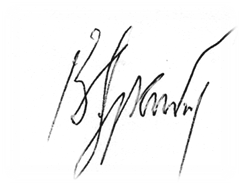                 Академик РАМН,                        профессор                                                                                                  В.Н. Ярыгин                                                            